Для вас, дорогие родители!Последний год перед школой
Последний дошкольный год очень важен для развития ребенка. Шестилетний ребенок очень любознателен и стремится к самостоятельности, хотя, конечно, во многих ситуациях он еще не способен принимать взвешенные и разумные решения. Ребенок в этом возрасте очень нуждается в родительском одобрении, понимании, похвале и помощи, в первую очередь, моральной. Не требуйте от ребенка слишком многого, пусть он как можно дольше побудет в безмятежном детстве, где вся жизнь подчинена играм и почти нет слова «надо». Не давите на ребенка, даже если будущая школа предъявляет высокие требования к знаниям и навыкам своих воспитанников. Дети, на которых возлагают слишком большие надежды, становятся нервными и напряженными, у них могут развиваться болезни, в частности, мигрени, боли в животе, тошнота и повышенная возбудимость.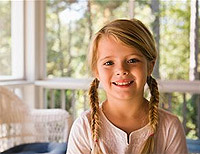 
Предвидеть и предотвратитьПредлагаем вам приблизительный список тем, на которые стоит подумать. Возможно, некоторые из них стоит обсудить с педиатром.Какой у ребенка темперамент? Как характер и активность ребенка будут помогать/мешать ему в школе?Насколько легко ребенок сходится с детьми и взрослыми.Готов ли ребенок к школе по уровню подготовки, как физической, так и интеллектуальной? Если есть сомнения, впереди у вас целый год, за который можно помочь ребенку подтянуться.Нет ли у ребенка проблем с лишним весом?Нет ли у ребенка проблем с мочевым пузырем?
Насколько агрессивен ребенок, как он умеет решать конфликты и вести себя в стрессовых ситуациях?Для ребенка шести лет нормальна склонность к мелкому воровству (мелочи из кошелька и карманов родителей, понравившихся не очень ценных вещей, принадлежащих сверстникам). Поговорите с психологом, если вас очень беспокоит такое поведение ребенка.
Вопросы воспитанияДля шестилетнего ребенка очень важен авторитет взрослого, будь то родители, другие родственники, воспитатель в детском саду или родители друзей. Дети этого возраста склонны стремиться к созданию близких отношений со взрослыми вне семьи, например, с воспитателем или мамой друга. Если значимый взрослый проходит трудные времена, ребенок может очень расстраиваться и переживать.Домашние правила должны быть четко установлены и соблюдаться неукоснительно: время отхода ко сну и подъем, просмотр телепередач, помощь по дому, поведение за столом, поддержание чистоты в своей комнате.Шестилетний ребенок может стремиться проводить как можно больше времени у телевизора. Не допускайте этого! Телевидение – источник информации и позитивных эмоций, если время его просмотра строго регламентировано. Смотрите телепередачи вместе с ребенком и разъясняйте ему разницу между реальностью и вымыслом.Обязательно включите в свой распорядок дня период активных игр вместе с ребенком. Поощряйте желание ребенка проводить время на природе.Помните, что шесть лет – еще не тот возраст, когда уже можно оставлять ребенка дома одного.Хвалите ребенка за каждое правильно совершенное действие. Гордитесь его успехами и идеями. Одобряйте инициативу. Проявляйте как можно больше любви. Дарите ребенку подарки, обнимайте его, предлагайте свою помощь, но ненавязчиво. Ребенок должен знать, что в случае любых трудностей вы всегда придете ему на помощь, но не станете пытаться сделать что-то за него. Если у вас двое и больше детей, отмечайте сильные места каждого из них и воздержитесь от любого сравнения детей между собой.Устраивайте состязательные игры, в которых акцент будет сделан на тех усилиях, которые прикладывались каждым участником. Результат – победа или проигрыш – вторичен.Поддерживайте интерес ребенка к чтению. Продолжайте читать ребенку перед сном, если он не против. Пусть он читает вам вслух то, что ему нравится. Пусть ребенок видит вас с книгой. Запишите ребенка в библиотеку, если вы еще этого не сделали.
РазвитиеРебенок в шесть лет:Может бить по мячу от четырех до шести раз подряд, умеет бросать его в любом направлении и ловить.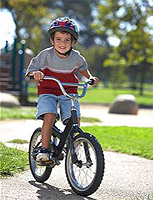 Катается на коньках и/или роликах.Умеет ездить на двухколесном велосипеде.Умеет завязывать шнурки.Умеет считать до ста, писать и печатать свое имя.Не ошибается в различении правой и левой сторон.Рисует человека минимум с шестью частями тела.Интересуется одним из видов спорта.